SEC Form 4FORM 4Check this box if no longer subject to Section 16. Form 4 or Form 5 obligations may continue. See Instruction 1(b).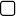 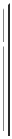 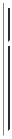 or Section 30(h) of the Investment Company Act of 1940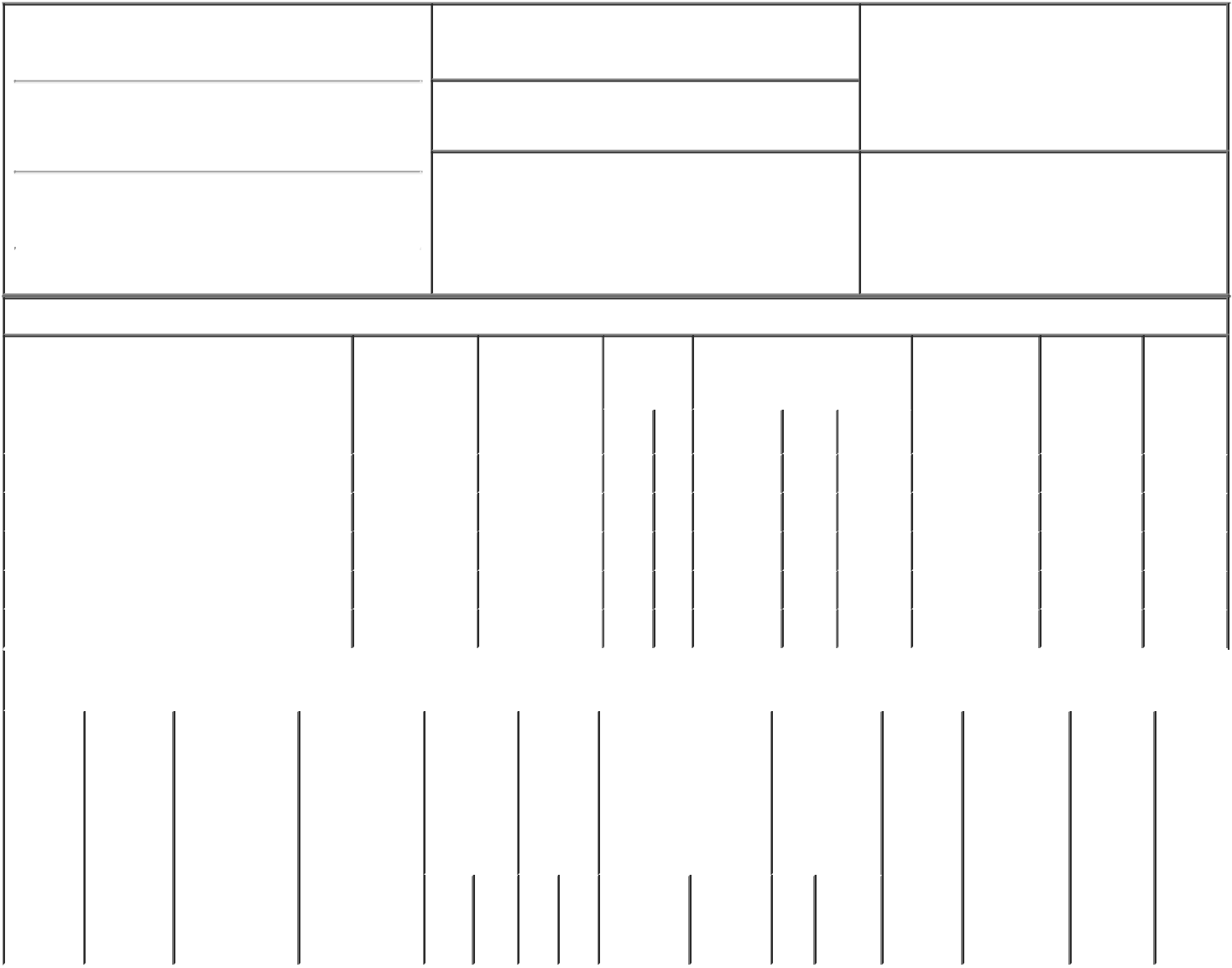 1. Name and Address of Reporting Person*Ng Kwok Hang(Last)	(First)	(Middle)500 BEN FRANKLIN CT.2. Issuer Name and Ticker or Trading SymbolBackblaze, Inc. [ BLZE ]3. Date of Earliest Transaction (Month/Day/Year)02/17/2023Relationship of Reporting Person(s) to Issuer (Check all applicable)Director	X	10% OwnerOfficer (give title	Other (specifybelow)	below)4. If Amendment, Date of Original Filed (Month/Day/Year)	6. Individual or Joint/Group Filing (Check ApplicableLine)X	Form filed by One Reporting PersonForm filed by More than One ReportingPersonTable I - Non-Derivative Securities Acquired, Disposed of, or Beneficially Owned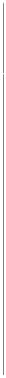 Explanation of Responses:The sales reported were effected pursuant to a Rule 10b5-1 trading plan adopted by the Reporting Person.The price reported is a weighted average price. These shares were sold in multiple transactions at prices ranging from $5.70 to $6.26, inclusive. The Reporting Person undertakes to provide to the Issuer, any security holder of the Issuer, or the Securities and Exchange Commission, upon request, full information regarding the number of shares sold at each separate price within the ranges set forth herein.The shares were sold to cover tax withholding obligations in connection with the vesting of restricted stock units. These sales are mandated by the Issuer's election under its bonus plan to require the satisfaction of tax withholding obligations to be funded by a "sell to cover" transaction and do not represent discretionary trades by the Reporting Person.The price reported is a weighted average price. These shares were sold in multiple transactions at prices ranging from $5.715 to $6.30, inclusive. The Reporting Person undertakes to provide to the Issuer, any security holder of the Issuer, or the Securities and Exchange Commission, upon request, full information regarding the number of shares sold at each separate price within the ranges set forth herein.The price reported is a weighted average price. These shares were sold in multiple transactions at prices ranging from $5.555 to $5.782, inclusive. The Reporting Person undertakes to provide to the Issuer, any security holder of the Issuer, or the Securities and Exchange Commission, upon request, full information regarding the number of shares sold at each separate price within the ranges set forth herein.The price reported is a weighted average price. These shares were sold in multiple transactions at prices ranging from $5.54 to $5.725, inclusive. The Reporting Person undertakes to provide to the Issuer, any security holder of the Issuer, or the Securities and Exchange Commission, upon request, full information regarding the number of shares sold at each separate price within the ranges set forth herein.The price reported is a weighted average price. These shares were sold in multiple transactions at prices ranging from $5.62 to $5.85, inclusive. The Reporting Person undertakes to provide to the Issuer, any security holder of the Issuer, or the Securities and Exchange Commission, upon request, full information regarding the number of shares sold at each separate price within the ranges set forth herein.Remarks:Reminder: Report on a separate line for each class of securities beneficially owned directly or indirectly.* If the form is filed by more than one reporting person, see Instruction 4 (b)(v).Intentional misstatements or omissions of facts constitute Federal Criminal Violations See 18 U.S.C. 1001 and 15 U.S.C. 78ff(a). Note: File three copies of this Form, one of which must be manually signed. If space is insufficient, see Instruction 6 for procedure.Persons who respond to the collection of information contained in this form are not required to respond unless the form displays a currently valid OMB Number.UNITED STATES SECURITIES AND EXCHANGE COMMISSIONWashington, D.C. 20549Washington, D.C. 20549OMB APPROVALOMB APPROVALOMB APPROVALOMB APPROVALOMB APPROVALOMB APPROVALSTATEMENT OF CHANGES IN BENEFICIAL OWNERSHIPSTATEMENT OF CHANGES IN BENEFICIAL OWNERSHIPOMB Number:3235-0287STATEMENT OF CHANGES IN BENEFICIAL OWNERSHIPEstimated average burdenEstimated average burdenEstimated average burdenEstimated average burdenEstimated average burdenEstimated average burdenFiled pursuant to Section 16(a) of the Securities Exchange Act of 1934hours per response:0.5Filed pursuant to Section 16(a) of the Securities Exchange Act of 1934Filed pursuant to Section 16(a) of the Securities Exchange Act of 1934(Street)(Street)SAN MATEOCA94401(City)(State)(Zip)1. Title of Security (Instr. 3)1. Title of Security (Instr. 3)1. Title of Security (Instr. 3)2. Transaction2. Transaction2A. Deemed2A. Deemed3.4. Securities Acquired (A) or4. Securities Acquired (A) or4. Securities Acquired (A) or4. Securities Acquired (A) or5. Amount of5. Amount of6. Ownership7. Nature7. Nature7. NatureDateExecution Date,Execution Date,TransactionDisposed Of (D) (Instr. 3, 4 andDisposed Of (D) (Instr. 3, 4 andDisposed Of (D) (Instr. 3, 4 andDisposed Of (D) (Instr. 3, 4 andDisposed Of (D) (Instr. 3, 4 andSecuritiesSecuritiesForm: Directof Indirectof Indirectof Indirect(Month/Day/Year)(Month/Day/Year)if anyCode (Instr.5)BeneficiallyBeneficially(D) or IndirectBeneficialBeneficialBeneficial(Month/Day/Year)(Month/Day/Year)8)Owned FollowingOwned Following(I) (Instr. 4)OwnershipOwnershipOwnershipReportedReported(Instr. 4)(Instr. 4)(Instr. 4)ReportedReported(Instr. 4)(Instr. 4)(Instr. 4)Code  VAmount(A) orPricePriceTransaction(s)Transaction(s)Code  VAmount(D)PricePrice(Instr. 3 and 4)(Instr. 3 and 4)(D)(Instr. 3 and 4)(Instr. 3 and 4)Class A Common StockClass A Common StockClass A Common Stock02/17/202302/17/2023S(1)2,000D$5.87(2)$5.87(2)$5.87(2)177,817177,817DClass A Common StockClass A Common StockClass A Common Stock02/17/202302/17/2023S(3)1,206D$5.85(4)$5.85(4)$5.85(4)176,611176,611DClass A Common StockClass A Common StockClass A Common Stock02/21/202302/21/2023S(3)1,483D$5.61(5)$5.61(5)$5.61(5)175,128175,128DClass A Common StockClass A Common StockClass A Common Stock02/21/202302/21/2023S(1)2,000D$5.61(6)$5.61(6)$5.61(6)173,128173,128DClass A Common StockClass A Common StockClass A Common Stock02/22/202302/22/2023S(1)2,000D$5.73(7)$5.73(7)$5.73(7)171,128171,128DTable II - Derivative Securities Acquired, Disposed of, or Beneficially OwnedTable II - Derivative Securities Acquired, Disposed of, or Beneficially OwnedTable II - Derivative Securities Acquired, Disposed of, or Beneficially OwnedTable II - Derivative Securities Acquired, Disposed of, or Beneficially OwnedTable II - Derivative Securities Acquired, Disposed of, or Beneficially OwnedTable II - Derivative Securities Acquired, Disposed of, or Beneficially OwnedTable II - Derivative Securities Acquired, Disposed of, or Beneficially OwnedTable II - Derivative Securities Acquired, Disposed of, or Beneficially OwnedTable II - Derivative Securities Acquired, Disposed of, or Beneficially OwnedTable II - Derivative Securities Acquired, Disposed of, or Beneficially OwnedTable II - Derivative Securities Acquired, Disposed of, or Beneficially OwnedTable II - Derivative Securities Acquired, Disposed of, or Beneficially OwnedTable II - Derivative Securities Acquired, Disposed of, or Beneficially Owned(e.g., puts, calls, warrants, options, convertible securities)(e.g., puts, calls, warrants, options, convertible securities)(e.g., puts, calls, warrants, options, convertible securities)(e.g., puts, calls, warrants, options, convertible securities)(e.g., puts, calls, warrants, options, convertible securities)(e.g., puts, calls, warrants, options, convertible securities)(e.g., puts, calls, warrants, options, convertible securities)(e.g., puts, calls, warrants, options, convertible securities)(e.g., puts, calls, warrants, options, convertible securities)1. Title of2.3. Transaction3A. Deemed4.5. Number6. Date Exercisable and6. Date Exercisable and7. Title and7. Title and7. Title and8. Price of8. Price of9. Number of    10.9. Number of    10.11. Nature11. Nature11. NatureDerivativeConversionDateExecution Date,TransactionTransactionofExpiration DateExpiration DateAmount ofAmount ofAmount ofDerivativeDerivativederivativeOwnershipof Indirectof Indirectof IndirectSecurityor Exercise(Month/Day/Year)if anyCode (Instr.Code (Instr.Derivative(Month/Day/Year)(Month/Day/Year)SecuritiesSecuritySecuritySecuritiesForm:BeneficialBeneficialBeneficial(Instr. 3)Price of(Month/Day/Year)8)SecuritiesUnderlyingUnderlyingUnderlying(Instr. 5)(Instr. 5)BeneficiallyDirect (D)OwnershipOwnershipOwnershipDerivativeAcquiredDerivativeOwnedor Indirect(Instr. 4)(Instr. 4)(Instr. 4)Security(A) orSecurity (Instr.Security (Instr.Security (Instr.Following(I) (Instr. 4)Disposed3 and 4)Reportedof (D)Transaction(s)Transaction(s)(Instr. 3, 4(Instr. 4)and 5)AmountAmountAmountorNumberNumberNumberDateExpirationofCodeV(A)   (D)ExercisableDateTitle  SharesTitle  SharesTitle  Shares/s/ Thomas MacMitchell -/s/ Thomas MacMitchell -02/22/202302/22/2023Attorney-in-Fact02/22/202302/22/2023Attorney-in-Fact** Signature of Reporting Person** Signature of Reporting Person** Signature of Reporting PersonDateDate